АДМИНИСТРАЦИЯ  ВЕСЬЕГОНСКОГО  РАЙОНАТВЕРСКОЙ  ОБЛАСТИПОСТАНОВЛЕНИЕг. Весьегонск     14.04.2015                                                                                                                  № 190   В связи с произошедшими кадровыми изменениями                                                п о с т а н о в л я ю:1.Внести изменения в состав комиссии по предупреждению преступлений в Весьегонском районе, утверждённый постановлением администрации Весьегонского района от 19.03.2013  № 157:Вывести из состава комиссии Ермошина А.А.,  Чистякову М.М., Сергееву Т.А.;Ввести в состав комиссии и назначить заместителем председателя комиссии Тихонова А.А., первого заместителя главы администрации Весьегонского района;Ввести в состав комиссии и назначить секретарём комиссии Смирнову О.М., главного специалиста отдела по экономике и защите прав потребителей администрации Весьегонского района; Ввести в состав комиссии Ермакова О.В., заведующего отделом ГО и ЧС администрации Весьегонского района.                                    2. Контроль за исполнением настоящего постановления возложить на заместителя главы администрации района Живописцеву Е.А..  И.о.главы администрации                                                          А.А.ТихоновО внесении изменений в постановление администрации Весьегонского района от 19.03.2013 № 157 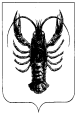 